«Күзгі бақтағы сұлулық» тақырыбындабейнеролик байқауы     №9 жалпы білім беретін мектебінде  тәрбие бөлімінің жылдық жоспарына сай  5-6 сыныптар арасында "Күзгі бақтағы сұлулық" тақырыбында сурет/бейнеролик байқауын мектептің парламент   ұйымы ұйымдастырды.Байқау қорытындысы: 5 А сынып оқушылары Бас жүлде,  5Ә сынып оқушысы Қанатқызы Аяулым, І орын, 6 Ә сынып оқушылары ІІ орынмен марпатталды.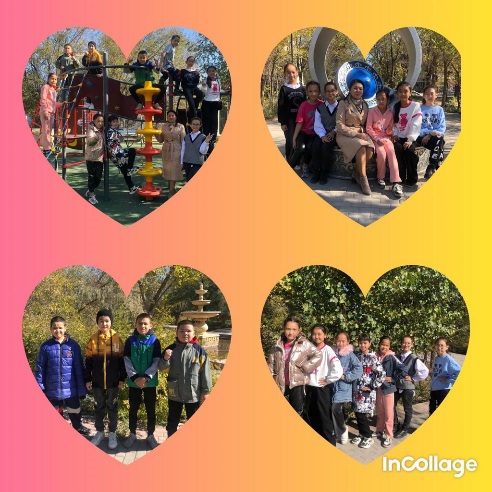 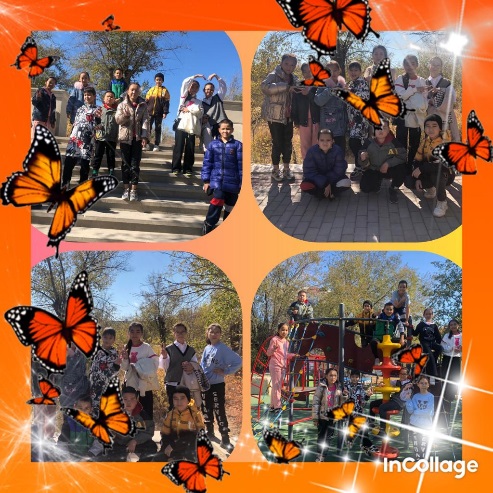 На тему "Красота в осеннем саду"конкурс видеороликов     В соответствии с годовым планом воспитательной части в общеобразовательной школе №9 конкурс рисунков/видеороликов на тему "Красота в осеннем саду" среди 5-6 классов организован парламентской организацией школы.Итоги конкурса: учащиеся 5 А класса награждены Гран-при, ученица 5 А класса Канаткызы Аяулым, І место, учащиеся 6 А класса ІІ место.